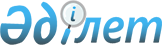 Шардара аудандық мәслихатының 2012 жылғы 17 сәуірдегі № 4-29-V "Шардара ауданы бойынша аз қамтамасыз етілген отбасыларға (азаматтарға) тұрғын үй көмегін көрсетудің мөлшері мен тәртібін бекіту туралы" шешіміне өзгерістер
мен толықтырулар енгізу туралы
					
			Күшін жойған
			
			
		
					Оңтүстік Қазақстан облысы Шардара аудандық мәслихатының 2012 жылғы 6 қарашадағы № 9-63-V шешімі. Оңтүстік Қазақстан облысы Әділет департаментінде 2012 жылғы 30 қарашада № 2153 тіркелді. Күші жойылды - Оңтүстік Қазақстан облысы Шардара аудандық мәслихатының 2013 жылғы 24 желтоқсандағы № 22-143-V шешімімен      Ескерту. Күші жойылды - Оңтүстік Қазақстан облысы Шардара аудандық мәслихатының 24.12.2013 № 22-143-V шешімімен.      РҚАО ескертпесі.

      Мәтінде авторлық орфография және пунктуация сақталған.

      «Қазақстан Республикасындағы жергілікті мемлекеттік басқару және өзін-өзі басқару туралы» 2001 жылғы 23 қаңтардағы Қазақстан Республикасының Заңының 6-бабының 1 тармағының 15) тармақшасына, «Тұрғын үй қатынастары туралы» 1997 жылғы 16 сәуірдегі Қазақстан Республикасының Заңының 97 бабының 2 тармағына, Қазақстан Республикасы Үкіметінің 2009 жылғы 30 желтоқсандағы № 2314 қаулысымен бекітілген Тұрғын үй көмегін көрсету ережесіне және Қазақстан Республикасы Үкіметінің 2009 жылғы 14 сәуірдегі № 512 қаулысымен бекітілген Әлеуметтік тұрғыдан қорғалатын азаматтарға телекоммуникация қызметтерін көрсеткені үшін абоненттік төлемақы тарифінің көтерілуіне өтемақы төлеудің ережесіне сәйкес, аудандық мәслихат ШЕШІМ ЕТТІ:



      1. «Шардара ауданы бойынша аз қамтамасыз етілген отбасыларға (азаматтарға) тұрғын үй көмегін Көрсетудің мөлшері мен тәртібін бекіту туралы» Шардара аудандық мәслихатының 2012 жылғы 17 сәуірдегі № 4-29-V (Нормативтік құқықтық актілерді мемлекеттік тіркеу тізілімінде № 14-15-138 тіркелген, 2012 жылдың 18 мамырында аудандық «Шартарап-Шарайна» газетінің № 24 санында жарияланған) шешіміне келесі өзгерістер мен толықтырулар енгізілсін:

      көрсетілген шешіммен бекітілген Шардара ауданында аз қамтамасыз етілген отбасыларға (азаматтарға) тұрғын үй көмегін көрсетудің мөлшері мен тәртібінде:



      2 тармақ жаңа редакцияда жазылсын:

      «2. Тұрғын үй көмегі жергілікті бюджет қаражаты есебінен осы елді мекенде тұрақты тұратын аз қамтылған отбасыларға (азаматтарға):

      1) жекешелендірілген тұрғын үй-жайларда (пәтерлерде) тұратын немесе мемлекеттік тұрғын үй қорындағы тұрғын үй-жайларды (пәтерлерді) жалдаушылар (қосымша жалдаушылар) болып табылатын отбасыларға (азаматтарға) тұрғын үйді (тұрғын ғимаратты) күтіп-ұстауға жұмсалатын шығыстарға;

      2) тұрғын үйдің меншік иелері немесе жалдаушылары (қосымша жалдаушылары) болып табылатын отбасыларға (азаматтарға) коммуналдық қызметтерді және телекоммуникация желісіне қосылған телефонға абоненттік төлемақының өсуі бөлігінде байланыс қызметтерін тұтынуына;

      3) жергілікті атқарушы орган жеке тұрғын үй қорынан жалға алған тұрғын үй-жайды пайдаланғаны үшін жалға алу төлемақысын төлеуге;

      4) жекешелендірілген үй-жайларда (пәтерлерде), жеке тұрғын үйде тұрып жатқандарға тәулік уақыты бойынша электр энергиясының шығынын саралап есепке алатын және бақылайтын, дәлдік сыныбы 1-ден төмен емес электр энергиясын бір фазалық есептеуіштің құнын төлеуге беріледі.

      Аз қамтылған отбасылардың (азаматтардың) тұрғын үй көмегін есептеуге қабылданатын шығыстары жоғарыда көрсетілген бағыттардың әрқайсысы бойынша шығыстардың сомасы ретінде айқындалады.»;



      3 тармақ жаңа редакцияда жазылсын:

      «3. Аталған жерлерде тұрақты тұратын адамдарға тұрғын үйді (тұрғын ғимаратты) күтіп-ұстауға арналған ай сайынғы және нысаналы жарналардың мөлшерін айқындайтын сметаға сәйкес, тұрғын үйді (тұрғын ғимаратты) күтіп-ұстауға арналған коммуналдық қызметтер көрсету ақысын төлеу, сондай-ақ жекешелендірілген тұрғын үй-жайларда (пәтерлерде), жеке тұрғын үйде пайдалануда тұрған дәлдік сыныбы 2,5 электр энергиясын бір фазалық есептеуіштің орнына орнатылатын тәулік уақыты бойынша электр энергиясының шығынын саралап есепке алатын және бақылайтын, дәлдік сыныбы 1-ден төмен емес электр энергиясын бір фазалық есептеуіштің құнын төлеуге, жеткізушілер ұсынған шоттар бойынша тұрғын үй көмегі бюджет қаражаты есебінен көрсетіледі.»;



      5 тармағы мына мазмұндағы 9) тармақшасымен толықтырылсын:

      «9) жекешелендірілген тұрғын үй-жайларда (пәтерлерде), жеке тұрғын үйде тұрып жатқандарға тәулік уақыты бойынша электр энергиясының шығынын саралап есепке алатын және бақылайтын, дәлдік сыныбы 1-ден төмен емес электр энергиясын бір фазалық есептеуіштің құнын төлеуге тұрғын үй көмегін көрсету жөніндегі шаралар қолданылатын түбіртек-шот.»;



      16 тармақ жаңа редакцияда жазылсын:

      «16. Тұрғын үй көмегі телекоммуникация желісіне қосылған телефон үшін абоненттік төлемақының, жеке тұрғын үй қорынан жергілікті атқарушы орган жалдаған тұрғын үй-жайды пайдаланғаны үшін жалға алу ақысының ұлғаюы бөлігінде тұрғын үйді (тұрғын ғимаратты) күтіп-ұстауға арналған шығыстарға, жекешелендірілген үй-жайларда (пәтерлерде), жеке тұрғын үйде тұрып жатқандарға тәулік уақыты бойынша электр энергиясының шығынын саралап есепке алатын және бақылайтын, дәлдік сыныбы 1-ден төмен емес электр энергиясын бір фазалық есептеуіштің құнын төлеуге тұрғын үй көмегін көрсету жөніндегі шаралар қолданылатын, коммуналдық қызметтер мен байланыс қызметтерін тұтынуға нормалар шегінде ақы төлеу сомасы мен отбасының (азаматтардың) осы мақсаттарға жұмсаған, шығыстарының шекті жол берілетін деңгейінің арасындағы айырма ретінде айқындалады.»;



      17 тармақ жаңа редакцияда жазылсын:

      «17. Тұрғын үйді ұстау мен коммуналдық қызметтерді пайдалануға, тұрғын үйді жалға алу ақысын төлеуге сонымен қоса, жекешелендірілген үй-жайларда (пәтерлерде), тәулік уақыты бойынша электр энергиясының шығынын саралап есепке алатын және бақылайтын, дәлдік сыныбы 1-ден төмен емес электр энергиясын бір фазалық есептеуіштің құнын төлеуге, телекоммуникация желісіне қосылған телефонға абоненттік төлемақы тарифінің көтерілуіне ақы төлеу отбасының (адамның) жиынтық табысының 10 пайызы мөлшерінде белгіленеді.».



      2. Осы шешім алғашқы ресми жарияланғаннан кейін күнтізбелік он күн өткен соң қолданысқа енгізіледі.      Сессия төрағасы                            З.Талбидин      Аудандық мәслихат хатшысы                  Т.Бердібеков
					© 2012. Қазақстан Республикасы Әділет министрлігінің «Қазақстан Республикасының Заңнама және құқықтық ақпарат институты» ШЖҚ РМК
				